Indian Institute of Information Technology Sri City, Chittoor630, Gnan Marg, Sri City, Chittoor District-517 646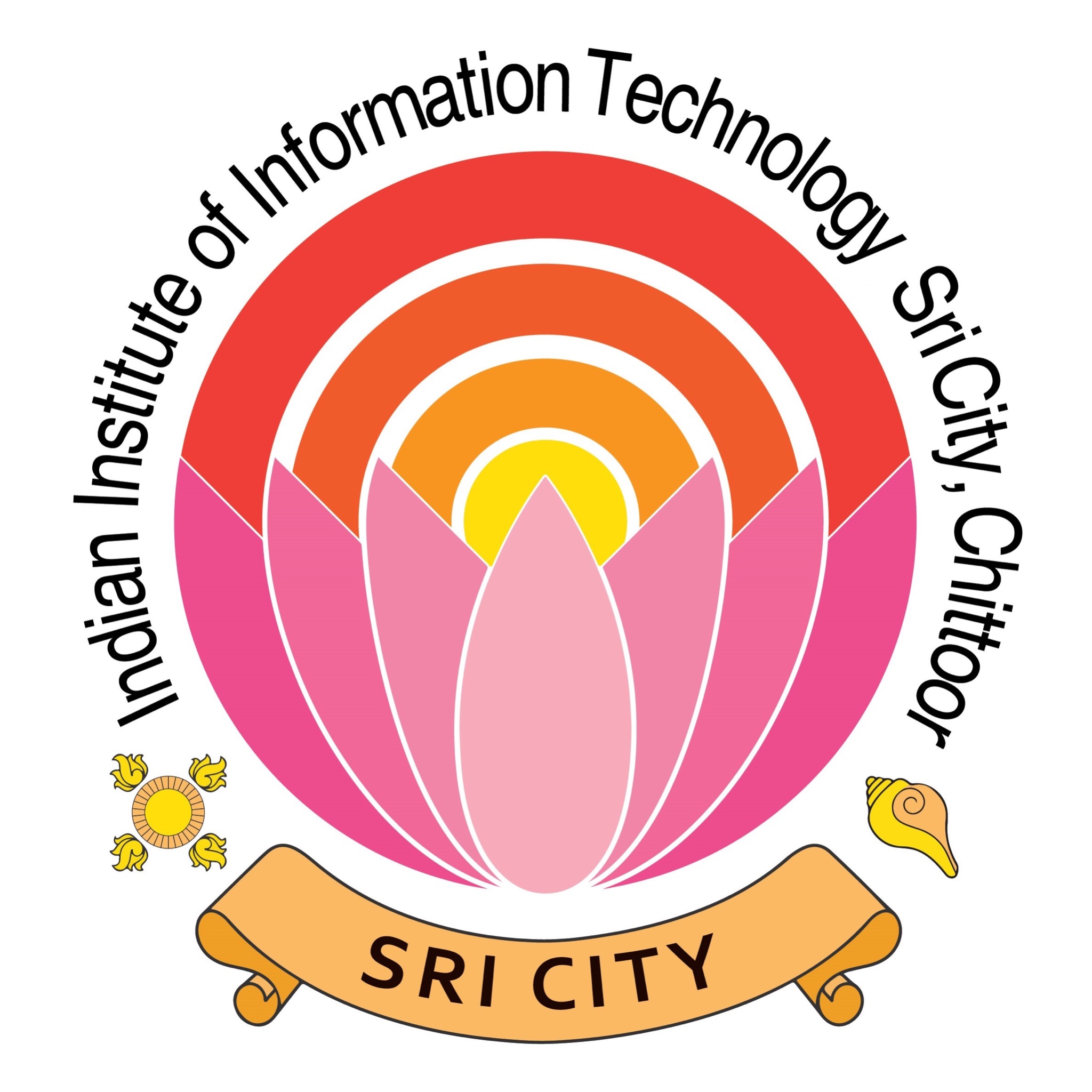 Tender DocumentStationery Shop at IIIT Sri City ChittoorNo: IIITS/PROC/2021/12/01/Stationery Shop, dt. 17.12.2021We are in the process of selecting the vendor to operate a Stationery Shop in the premises located in the hostel area. The terms and conditions on which the contract is to be awarded are given in the following pages and are divided under the following headings:●   Guidelines for the tendering process●   Terms and Conditions along with Responsibilities of Vendor●   Penalties for violation of rules●   The format for Technical Bid●   Prices of services and productsInterested vendors are welcome to participate in a pre-technical bid meeting and inspection of the Stationery Shop(s) in the premises on 12 noon, 22nd December 2021. The agenda of the pre-technical bid meeting is as follows:IIIT Sri City representatives  will  explain the following:the  vendor  about  the  ground  realities  of  the operation of the Stationery Shopabout salient points of the terms and conditions and also the procedure of selection.will respond to queries of the prospective vendor if any.The deadline for submission of technical bid, containing documents stated in later part of this tender document, along with an EMD is 2 pm, 27th December 2021. The Earnest Money Deposit amounting to Rs.10,000/- (Rupees Ten thousand only) must be credited in the form of NEFT/RTGS to “IIIT Sri City Chittoor Opex Account” (A/c.No.38329375681, IFSC Code.SBIN0016527, (16527) - Sri City (Mallavaripalem), 115, Peepul Boulevard Sri City, Chittoor District, AP-517 646. The EMD amount will be refunded to unsuccessful bidders at the time of the award of the contract. Address for submission of the bids is: Registrar Office, Ground floor, Academic Block, IIIT Sri City Chittoor, 630, Gnan Marg, Sri City-517 646. EMD of the successful tenderer will be returned back after completion of the contract.  EMD of the successful bidder will be returned only after receipt of Security Deposit towards Performance Bank Guarantee.  The amount of EMD is liable to be forfeited if the bidder withdraws from the offer after submission  of  the  tender  or  after  the  acceptance  of  the  offer  and  fails  to  remit  the Performance Bank Guarantee.  No interest will be paid on the EMD / Performance Bank Guarantee. The Bidders will have to attach a scanned copy of Payment details towards EMD along with technical bid and the same will be accepted only on verification and confirmation by the Institute. Any delay in credit will not be entertained by the IIIT Sri City Chittoor. Technical bids and commercial bids must be submitted in a sealed envelope to The Registrar, IIIT Sri City, Chittoor, 630, Gnan Marg, Sri City, Chittoor District, Andhra Pradesh-517 646. Interested vendors should submit a  single envelope containing both technical and commercial (Financial Bid) sealed envelopes separately. The technical bids will be opened at 3 PM, 27th December 2021 in the Registrar’s Office. The date and timing for the opening of the financial bid will be communicated to the bidders shortlisted in the technical bid. TERMS AND CONDITIONS ALONG WITH RESPONSIBILITIES OF VENDOR The important terms and conditions are listed below:The successful bidder is required to execute a leave and license agreement with IIIT Sri City Chittoor for a period of 11 months and subsequently, may be renewed for an additional period of 11 months or part thereof, subject to satisfactory performance. The performance would be reviewed by the Committee at any time during contract period.  Within 15 days of execution of the agreement, the vendor will be required to provide a refundable interest-free Bank Guarantee of Rs.25,000/- (Rupees Twenty Five thousand only). This Bank Guarantee should be from a scheduled nationalized bank and will be held against in default in performance and violations of terms and conditions. The Bank Guarantee shall be validated up to the stipulated date of completion plus 30 days beyond that. In case the time for completion of work gets enlarged, the contractor shall get the validity of bank guarantee extended to cover such enlarged time for completion of contract period. After recording of the completion certificate for the contract period by the competent authority, the bank guarantee shall be returned to the contractor, without any interest.The Institute will provide space for running the Stationary Shop. The following charges are to be paid by the Vendor/Contractor for running the Stationary shop. License fee (11 months) should be paid in advance to the IIIT Sri City before starting the Stationary Shop and at such rate as may be fixed by the Institute for the subsequent period. Power connection will be provided for the Stationary Shop(s) with a dedicated sub-meter. Vendor has to pay the electricity charges for the units of electricity consumed for the Recharge Point at the rates charged by APTRANSCO from time to time to the Institute on or before 15th of every month. The contractor must submit all necessary statutory documents, as stated in the latter part of this document.The vendor must serve only to students, faculty, staff, parents and approved visitors of IIIT Sri City Chittoor. The  vendor  should  adhere  to  the  provisions  of  the  Provident  Fund  Act, the Minimum Wages Act and other such acts which are applicable.The  vendor should ensure that the payment is made to the laborers as per Minimum wages act to the satisfaction of the licensee.The vendor shall not employ child laborers. Upon violation of this requirement, legal action would be taken.Major civil and electrical works will be attended to by IIIT Sri City Chittoor. Minor maintenance  jobs such as replacement of light bulbs, tube lights etc. are the responsibility of the vendorAll the equipment required for the Stationary shop has to be purchased by the vendor itself.No  accommodation,  no  changing/resting  room,  will  be  provided  to  the workmen of the vendor.The Stationery Shop contract will be reviewed from 3 months of start duration and the further decision will be taken on the performance of the vendor.Water will be provided at free of cost for washing and cleaning. Agency has to make their own arrangement for drinking water.The vendors should have their establishment/branch office within a radius of 30 KM from IIIT Sri City.Issues related to cleanliness and shopkeeper in the shop:(a) Cleaning and housekeeping of the shop area will be the sole responsibility of the vendor.(b) IIIT Sri City Chittoor would reserve the right to check on cleanliness and upkeep of premises and quality of provisions(c) At the end of the contract period, the premises shall be handed over back as it was taken over.All items with price should be approved by the Competent Authority, IIIT Sri City. The vendor has to display the approved rates of items to be sold in the entrance or cash counter of the shop.Any modifications/changes to be made in the prices have to get approval by the competent authorities of IIIT Sri City, Chittoor.The vendor should not sublet the premises given to him to some other party in any case. If found, the leave and license agreement would be terminated immediately. The bank guarantee and license fee shall be forfeited and the vendor will be blacklisted from entering IIIT Sri City in future.Maintenance  of  all  the  equipment  being  used  by  the  vendor  is  solely  his responsibility.Stationery Shop timings are from 7 AM to 11 PM on all days of the week, including holidays and vacation, irrespective of the number of students in the campus. Timings may vary depending on the requirements or necessity of the Institute. All Covid-19 protocols should be followed while serving food items in the stationery shop; as per standard operating procedures (SOP) issued by Central and State Government; and IIIT Sri City Chittoor from time to time. All people working in the stationery shop should be vaccinated with two Covid-19 doses and produce the certificate of vaccination to competent authorities of IIIT Sri City Chittoor.If any person working in the stationery shop has any Covid-19 symptoms, he/she has to be quarantined and this has to be communicated to the Institute immediately. Any delay in doing so will result in a fine and/or cancellation of license. IIIT Sri City Chittoor owns the right to accept or reject any tender(s) without assigning any reason.The successful bidder is required to execute the Leave and License Agreement with IIIT Sri City on certain terms and conditions. The said agreement can be renewed for further terms by mutual agreement of the parties.The legal relationship between parties shall be that of Licensor and Licensee. It is explicitly stated that IIIT Sri City has no intention to create a partnership, an agency, a joint venture, or employee/employer relationship or that of a dependent contractor between parties. This clause shall override all other clauses of this tender document.The vendor will ensure that no instance of food poisoning or any food related medical issue arises to any of its employees or the IIIT Sri City persons. If such an incident occurs, the vendor will be responsible for fulfilling the loss that occurred.The quality of stationery and food items will be inspected item wise by IIIT Sri City Administration frequently and the vendor shall not deny access for such inspections. Further, the store can also be inspected by the IIIT Sri City Administration so as to ensure that only the brands allowed are being used. In case a violation is found, the IIIT Sri City reserves the right to impose a financial penalty/cancellation of contract on repeated violation.The vendor will ensure that no instance of fire takes place and no injury to any of its employees or the IIIT Sri City persons takes place. If such an incident occurs, the vendor will be responsible for fulfilling the loss.The IIIT Sri City shall not be liable for any damages to property or individuals under the scope of this contract.Fire Fighting arrangement provided by the IIIT Sri City Chittoor at the start of the contract to be kept serviceable at all times and handed over back to the IIIT Sri City  Chittoor after finishing of the contract. The maintenance and services will be under the scope of the vendor.It is the responsibility of the vendor to segregate and dispose- off garbage at least twice in a day and/or at any time when garbage is accumulated in a larger quantity than the capacity of dustbin/garbage drum at its own cost and as per prescribed norms/practice of the local authority/IIIT Sri City Chittoor.  The vendor shall ensure proper disposal of the collected solid/liquid waste on a daily basis under its own arrangements. Accumulation of garbage/waste in premises will not be acceptable and should never be kept overnight in the IIIT Sri City Chittoor campus. The Sri City Garbage disposal rates will be applicable. The same will be borne by the Contractor.PENALTIES FOR VIOLATION OF RULES, TERMS AND CONDITIONSThe vendor will be fined in case of violation of the following rules:Any complaint about selling the services or products at a higher price than the pre-decided price will attract a minimum penalty of Rs. 500/ per incidence.Any  complaint  about  selling  any  service/product  without  the  permission  of concerned authorities will attract a minimum penalty of Rs. 500/ per incidence.In case of supply of defective or expiry items found in respect of packaging or labeling, the vendor will not be only asked to replace it but also fined Rs. 500/- per incidence If the supplies are not made within the stipulated period of placing the order, 0.5% of the basic cost of the materials not supplied will be deducted from the existing / pending bills of the supplier per day’s delay up to 60 days.For any rule stated in the agreement, the first violation of the rule implies a fine as per the rule. The second and subsequent violations of the same rule on a different day of the previous fine will attract triple the initial amount of fine on the contractor; and even a cancellation of the contract. The final decision of fines being imposed lies with the competent authority, IIIT Sri City.The vendor has to pay the fine imposed in the office of the Registrar within 15 days of the fine imposed date.Using single-use plastic materials is prohibited.  If found used proper penalty will be imposed.In case of violation of any rules, the decision of the competent authority of the Institute is final and binding. APPLICATION FOR CONTRACT FOR STATIONERY SHOP IS TO BESUBMITTED TO THE UNDERSIGNED ON SEPARATE SEALED ENVELOPEProforma for the Technical BidName of the party:1. Name(s) of the Proprietor(s)/Partner(s):2. Contact Address3. Contact Phone: 	 Fax: 	 Email address: 	 Cell phone: 	4. List of major establishments 
Signature of the Proprietor(s)/Partner(s) or Authorized RepresentativeName of the Signatory: Designation: Stamp	Date:	Place:Information to be provided with the Technical BidDetails of Experience of handling Stationery Shop: Current and Earlier (during the last 2 years). Please include copies of Audited Profit & Loss Accounts for values of Rs.1 lakh and above for contract periods of one year. For the purpose of evaluation, it is necessary that the vendor must have executed 1 work order of 80% or 2 work orders of 60% or 3 work orders of 40% of a notional value of Rs.3 Lakhs over one year period in the last 4 years.Any other pertinent information.Documents to be provided with the Technical Bid1.  Two References establishment where the vendor has provided service in the past or present (Please attached documentary evidence).2.  Photocopy of the following documents:Income tax return certificate last three years Copy of PAN CardDetails about PF/ESIC registration (If applicable)Balance Sheet last 3 yearsPartnership deed (If applicable)GST certificateShop Establishment Registration certificate from MunicipalityPlease note that bids without the information and documents mentioned above will be rejected without further consideration.Below mentioned items are to be kept in Stationery Shop(All the mentioned items will be sold as per the MRP)Discounts, if any, need to be mentioned.(To be attached with the FINANCIAL BID only)Stationery Items: Notebook, Spiral binding book, Folder, File, Pen, Pencil, Coloured pencils, Coloured pens, Ruled and unruled sheets, Eraser, Sharpener, Cutter, Highlighter, Permanent markers, Scissors, Fevistick, CD/DVD, Stapler, Envelope, Cello tape, Glue, Sticky Tape, Packing Tape, Paper clips, Rubber bands, Drawing pins, Hole punch, Index cards, Tissues, Desk Pads.Please specify discount, if any :_________________________________________________________________________________________________________________________________________________________________________________________________________________________________________________________________________________________________________________________________________________________________Electronics: Mouse, Calculator, Memory card, Pen drive, Card Reader, Battery, Pencil cells.Please specify discount, if any :___________________________________________________________________________________________________________________________________________________________________________________________________________________________________________________________________________________________________________________________________________________________________________________________________________________________________________________________________________________________Food and beverages Items:Branded Snacks (packed), Chocolates, Biscuits, Soft drinks, Packed Juices, Energy drinks, water bottle.Please specify discount, if any :___________________________________________________________________________________________________________________________________________________________________________________________________________________________________________________________________________________________________________________________________________________________________________________________________________________________________________________________________________________________Annexure – “A” FINANCIAL BIDNOTE:The rates of items shall be submitted in the above format.The prices/rates quoted shall be indicated in words as well as figures.Prices/rates against all items should be quoted excluding taxes. Taxes, if any, shall be indicated separately as per the above format. The Institute reserves the right to ask for any samples of the items sold mentioned in the price bid. Tenderers should furnish samples of the items along with rates if asked for. Samples submitted after tender opening shall not be accepted.The competent authorities shall not be bound to accept the lowest quotation and tender could be awarded to any other firm or agency whose samples/items are found superior or are as per requirements. The decision of the competent authorities shall be final in this regard.The tenderer should submit an analysis of rates if called upon to do so by the Institute.The rate quoted by the tenderer shall be applicable irrespective of the volume of sales.All Columns/Rows should be properly filled in case of any omission the bid is liable to be rejected.Wherever applicable and if found necessary, the tenderer agrees to provide quantity against the item as approved by the competent authorities.The rates shall be approved by the competent authorities. The tenderer agrees to provide service on approved rates.The rates stipulated during the award of the contract may be changed according to the mutual agreement after negotiations. Any other items/facilities may be mentioned separately but the same will not be considered for financial evaluation.Any new product to be sold in the shop is to be approved by the competent authorities.  DATE:                                                     SIGNATURE OF THE TENDERERSelection Procedure:The Technical Evaluation Committee (TEC) constituted by the Director, IIIT Sri  City Chittoor will open the technical bid to decide the technical suitability of their service based on the pre-laid terms and conditions. After the evaluation of  the technical aspects of the bid the committee will give suitable recommendations about the shortlisted bidders. The recommendation of the TEC shall be final and binding on all the parties.  Further, the TEC may seek additional information from the existing users at IIIT Sri City  Chittoor or from other Institutes from the bidders if required. Shortlisted vendors will be allowed for the commercial bidding.The lowest bid among the shortlisted vendors will be awarded the contract.The  final  decision  will  be  made  depending  on  commercial  bids  and  after satisfactory visits to the already running stationery shops outside of IIIT Sri City.The IIIT Sri City  Chittoor reserves the right to visit the present service places to the eligible vendors after the scrutiny of technical documents.All items with price should be approved by competent authorities, IIIT Sri City.  The vendor has to display the approved rates of items to be sold at the entrance or cash counter of the shop.An appropriate formula will be decided by the committee before the opening of the Technical bid.Registrar I/CSl.No.Facility License Fee (11 months)1IIIT Sri City  Chittoor Stationary ShopRs.15 per square foot for the space earmarked x 11 months No.Description of itemsUnitRate (Excluding GST)GSTTotal RATE including GSTWriting Items01Ball pen02Fountain Pen03Rollerball pen04Gel pen05Pencil06Mechanical pencil07Highlighter pen08Board markers09Permanent markers10Pen markers11Pen whitener12Pen pouch13Pen and Pencil tray14Sharpener15Eraser16Color pens17Scale18RulerDesktop Items01Pen holder02Single hole puncher03Double hole puncherNo.Description of itemsUnitRate (Excluding GST)GSTTotal RATE including GST04Paper weights05Small stapler06Big stapler07Staples08Cello Tape09Tape dispenser10Scissors11Mouse pads12Sticky tape13Packing tape14Glue14Fevistick15Fevicol16Table lampsPaper, Pad and Folders01Notebooks Large02Notebooks Medium03Notebooks small04Planner05writing pads06Diaries07Pocket diaries08A4 sheets09Paper cutter10Log bookNo.Description of itemsUnitRate (Excluding GST)GSTTotal RATE including GST11Attendance Register12Ruled Register13Ink stamp pad14Ruled and unruled sheets15Envelope16Spiral binding book17Folders18Stick files19Files20Paper clip21Bulldog clip22Push pinsArtistic Items01Water Colors02Oil pastels03Painting Brushes04sketch pens05Drawing pins06Crayons07Chart papers08poster colorsElectronic Items01Mouse02Keyboard03Memory cardNo.Description of itemsUnitRate (Excluding GST)GSTTotal RATE including GST04  Pen drive05Hard disk06Card reader07Battery08Pencil cells09Digital Calculator10EarphonesMiscellaneous Items01Duster02Paper towels03Tissue papers04Sanitizers05Buckets06Writing board07Small table08Laptop table09Broomstick10Pillows11Mattress12N95 mask13Surgical mask14water bottles15Tiffin boxes16Hand towels17TowelsNo.Description of itemsUnitRate (Excluding GST)GSTTotal RATE including GST18Room freshener19Detergent powder20Bathing soaps21Shampoo22Tooth paste23Tooth brush24Flask25DustbinsFood/ Beverage Packets01Biscuits02Chocolates03Packed snacks (Branded)04Packed Juices05Energy drinks06water bottles07Soft drinks